Яришівський  фельдшерсько-акушерський пункт Підрозділ, Томашпільської АЗПСМ № 2адреса:24206Вінницька область,Томашпільський р-н, с. Яришівка    вул. Орлика 22,    тел..2-78-44Обслуговує населення с. Яришівка: 1597 жителів;Кадрове забезпечення: фельдшер; санітарка.Обладнано гарячим та холодним водопостачанням , санвузлом.  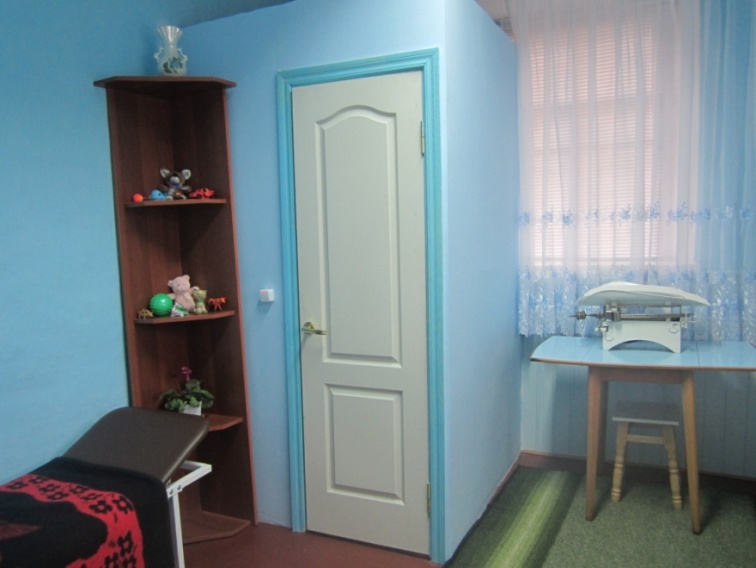 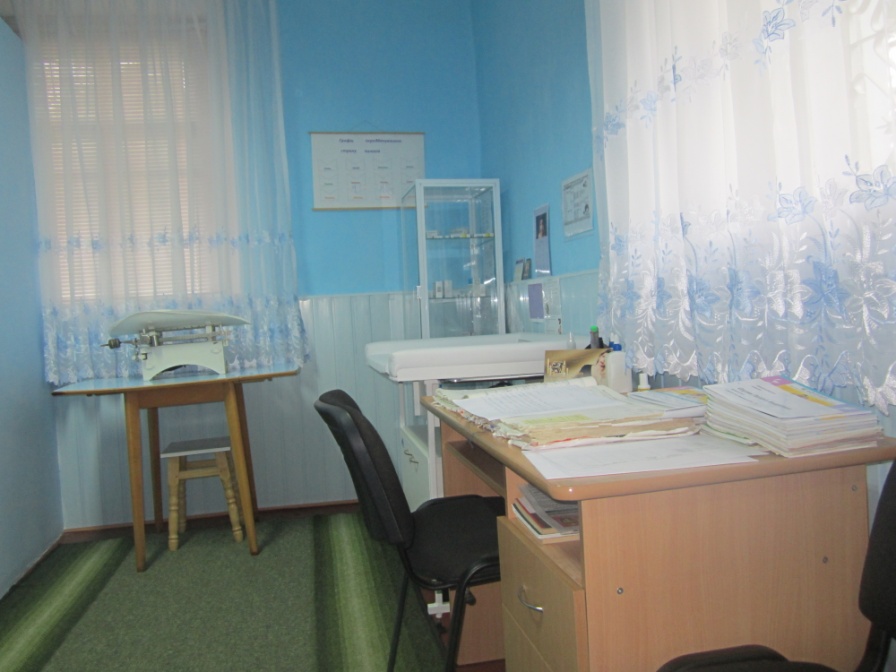 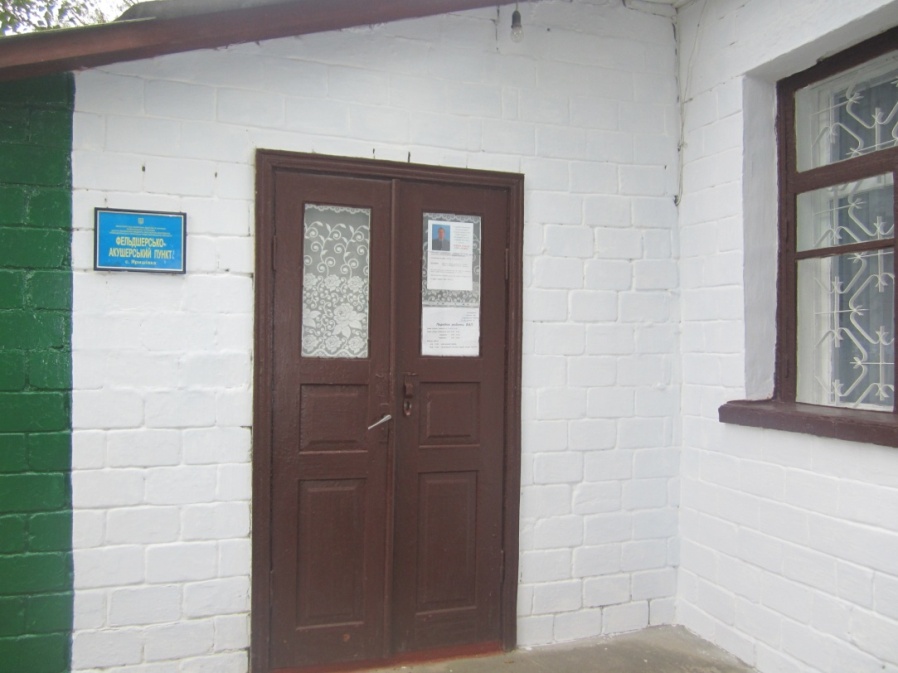 